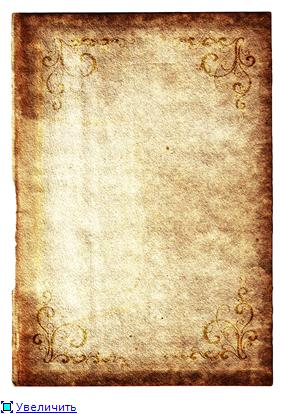 9 МИФОВ И 9 ФАКТОВО СУИЦИДЕ1 МИФ: Если человек говорит о самоубийстве, он пытается привлечь к себе внимание.ФАКТ: Часто говорящие о самоубийстве переживают душевную боль и хотят поставить о ней в известности значимых людей.2 МИФ: Самоубийство случается без предупреждения.ФАКТ: Неправда, примерно 8 из 10 людей, совершающих самоубийство, подают знаки окружающим о грядущем поступке.3 МИФ: Самоубийство – явление наследуемое.ФАКТ: оно не передается генетически – человек использует аутоагрессивные модели поведения, если они существуют в семье или значимом окружении.4 МИФ: Те, кто кончают с собой, психически больны.ФАКТ: Многие, совершающие самоубийство люди не страдают никаким психическим заболеванием.5 МИФ: Разговоры о суициде могут способствовать его совершению.ФАКТ: Разговор о самоубийстве не является причиной, но не может стать первым шагом его предупреждения.6 МИФ: Если человек в прошлом совершил суицидальную попытку, то больше подобное не повторится.ФАКТ: Очень многие повторяют эти действия вновь и достигают желаемого результата.7 МИФ: Покушающиеся на самоубийство желают умереть.ФАКТ: Подавляющее большинство скорее хотят избавиться от невыносимой душевной боли, чем умереть, поэтому часто обращаются за помощью.8 МИФ: Все самоубийцы находятся в состоянии депрессии.ФАКТ: Депрессия часто связанна с суицидальными намерениями, но не все покушающиеся на свою жизнь страдают депрессией.9 МИФ: Самоубийство невозможно предотвратить.ФАКТ: Знания о том, куда следует обратиться за помощью, могут предотвратить много самоубийств.